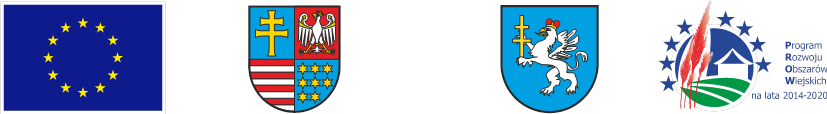 Europejski Fundusz Rolny na rzecz Rozwoju Obszarów Wiejskich: Europa inwestująca w obszary wiejskieOKSO.272.2.2022Jędrzejów, dnia  01.03.2022 r.INFORMACJAdla Wykonawców nr 2Dotyczy: Postępowania o udzielenie zamówienia publicznego pn.Projekt scalenia gruntów wsi Opatkowice Murowane, gmina Imielno, powiat jędrzejowski, woj. Świętokrzyskie - zagospodarowanie poscaleniowe –Etap I”Zamawiający Powiat Jędrzejowski, działając na podstawie art. 284 ust. 2 i ust. 6 ustawy z dnia 11 września 2019r. Prawo zamówień publicznych (tj. Dz. U. z 2021 r. poz. 1129 ze zm. – dalej ustawy Pzp) udziela odpowiedzi na pytania:Pytanie 1:1.W związku  z niejasnością prosimy o jednoznaczną  informacją z podaniem  klasy technicznej dróg na odcinkach podlegających niniejszemu zamówieniu wraz z podaniem ich numerów oraz informacją czy są to drogi publiczne czy wewnętrzne w myśl ustawy o drogach publicznych.Odpowiedź 1W PFU jednoznacznie wskazano, że są to drogi dojazdowe klasy D. Również wskazano, że wszystkie te drogi są drogami wewnętrznymi.Pytanie nr 22.Czy działki na których planowane jest projektowania i realizacja robót związanych z budową/przebudową dróg będą wymagały geodezyjnego wytyczenia przez Wykonawcę czy są one wydzielone i oznaczone  granicznikami   w widoczny i jednoznaczny  sposób??Odpowiedź 2W ramach programu „Projekt scalenia gruntów wsi Opatkowice Murowane” zostały już wykonane prace geodezyjne. Działki zostały przez zleceniodawcę wydzielone i oznakowane. Biorąc pod uwagę, że całość prac będzie leżeć po stronie wykonawcy (w tym prace geodezyjne) należy wziąć pod uwagę, że niektóre ze znaków geodezyjnych mogły zostać zniszczone przez użytkowników przyległych nieruchomości. W takich przypadkach wykonawca w ramach prowadzonych prac winien odtworzyć znak graniczny.   Pytanie 33.Prosimy o informację czy w ramach inwestycji konieczne będzie wykonanie projektów podziałów. W przypadku takiej potrzeby proszę wskazać drogi dla których koniecznym będzie ich wykonanie.Odpowiedź 3Podziały działek ewidencyjnych nie będą wykonywane, ponieważ w ramach scalenia przebiegi działek będących drogami zostały określone.  Pytanie 44.W przypadku konieczności wykonania podziałów proszę w o wskazanie jaką ilość podziałów należy przyjąć do wyceny oraz wskazać numery zadań których dotyczą.Odpowiedź 4Odpowiedź jak w pytaniu nr 3. Pytanie 55.Czy Zamawiający, z uwagi na wskazany zakres prac, przewiduje konieczność uzyskania pozwolenia wodno prawnego lub zgody wodno prawnej.Odpowiedź 5W ocenie zamawiającego nie ma konieczności uzyskania żadnych zgód wodnoprawnych.Pytanie 66.Czy w ramach inwestycji należy uwzględnić budowę rowów drogowych. W przypadku takiej konieczności niezbędne jest uzyskania pozwoleń wodno prawnych.Odpowiedź 6Nie przewiduje się budowy rowów przydrożnych.Pytanie 77.Czy Zamawiający przewiduje, iż budowa nowych odcinków dróg będzie wymagała uzyskania decyzji ZRID?Odpowiedź 7 Przebiegi dróg zostały określone w ramach postępowania scaleniowego i tym samym konieczności stosowania procedury ZRID. Pytanie 8 8.Jeśli tak to prosimy o informację co do ilości działek objętych podziałami?Odpowiedź 8 Odpowiedź jak w pytaniu nr 3. Nie przewiduje się żadnych podziałówPytanie 99.Czy za grunty odkupowane w ramach procedury ZRID  wypłata odszkodowań będą leżały po stronie Zamawiającego?Odpowiedź 9 Nie przewiduje się żadnych odszkodowań, z uwagi na fakt, że procedura ZRID nie będzie miała tu zastosowania. Pytanie 1010.Czy rzeczoznawca wyceniający  grunty za które należało się będzie odszkodowanie zostanie zatrudniony przez Zamawiającego?Odpowiedź 10 Nie przewiduje się żadnych odszkodowań, z uwagi że procedura ZRID nie będzie miała tu zastosowaniaPytanie 1111.Czy dla dróg jednojezdniowych (dwukierunkowych) należy zaprojektować mijanki? Wymóg ich stosowania określają przepisy.Odpowiedź 11Przepisy te dotyczą dróg publicznych. Drogi objęte postępowaniem są drogami wewnętrznymi.Pytanie 1212.Czy Zamawiający przewiduje jakie warstwy rodzaj i ich grubości należy zaprojektować dla przewidzianych do budowy/przebudowy  odcinków dróg?Odpowiedź 12Zamawiający nie wskazuje rodzaju, czy grubości warstw drogi. Mają one spełnić wymogi określone w PFU.Pytanie 1313.Proszę o informację, czy  Zamawiający uzna warunek za spełniony jeżeli Wykonawca wykaże, że dysponuje n/w osobami: b) kierownikiem budowy posiadającym uprawnienia do kierowania robotami budowlanymi w specjalności drogowej, posiadający co najmniej 5 lat doświadczenia w pełnieniu funkcji kierownika budowy lub robót lub  inspektora nadzoru inwestorskiego  w tym przy realizacji co najmniej 1 przedsięwzięcia związanego z budową lub przebudową lub rozbudową drogi/dróg ? (SW SEKCJA V PKT 5.4 2)bOdpowiedź 13Musi być spełniony warunek określony w SWZ. Wykonawca jest zobowiązany wykazać, że dysponuje kierownikiem budowy posiadającym uprawnienia do kierowania robotami budowlanymi w specjalności drogowej, posiadający co najmniej 5 lat doświadczenia w pełnieniu funkcji kierownika budowy lub robót w tym przy realizacji co najmniej 1 przedsięwzięcia związanego z budową lub przebudową lub rozbudową drogi/dróg. Warunek ten jest obligatoryjny.Na tym etapie Zamawiający nie jest uprawniony do oceny spełnienia warunków udziału w postępowaniu. W związku z powyższym zapis pozostaje bez zmian.Pytanie 1414.Proszę o informację, czy jeśli  Wykonawca wskaże osobę na   Kierownika budowy która  posiada uprawnienia do kierowania robotami budowlanymi w specjalności drogowej i pełniła na co najmniej  na 5  przedsięwzięciach  związanych z budową lub przebudową lub rozbudową drogi/dróg funkcję inspektora nadzoru inwestorskiegoCzy wówczas Zamawiający uzna warunek za spełniony??Odpowiedź 14Jak to określono w odpowiedzi na pytanie 13 warunek w SWZ dotyczący kierownika budowy jest obligatoryjny.Na tym etapie Zamawiający nie jest uprawniony do oceny spełnienia warunków udziału w postępowaniu. W związku z powyższym zapis pozostaje bez zmian.Pytanie 1515.Czy w ramach prac należy wykonać inwentaryzację podwykonawczą geodezyjną?Odpowiedź 15Tak, jeśli jest wymagana przepisami prawa.